АДМИНИСТРАЦИЯ ГОРОДСКОГО ОКРУГА ФРЯЗИНО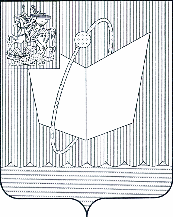  ПОСТАНОВЛЕНИЕ         от 07.06.2022   № 389Об утверждении реестра земельных участков, относящихся к определённой категории риска, расположенных на территории городского округа Фрязино Московской области, для осуществления муниципального земельного контроляВ соответствии со статьей 72 Земельного кодекса Российской Федерации, Федеральным законом от 06.10.2003 № 131-ФЗ «Об общих принципах организации местного самоуправления в Российской Федерации», Федеральным законом от 31.07.2020 № 248-ФЗ «О государственном контроле (надзоре) и муниципальном контроле в Российской Федерации», Уставом городского округа Фрязино Московской области, на основании Положения о муниципальном земельном контроле на территории городского округа Фрязино Московской области, утвержденного решением Совета депутатов городского округа Фрязино от 15.10.2021 № 109/24 п о с т а н о в л я ю: 1.	Утвердить перечень земельных участков, которым присвоены категории риска для осуществления муниципального земельного контроля на территории городского округа Фрязино Московской области (прилагается).2.	Опубликовать настоящее постановление в периодическом печатном издании, распространяемом на территории городского округа Фрязино (Еженедельная общественно-политическая газета города Фрязино «Ключъ»), и разместить на официальном сайте городского округа Фрязино в сети Интернет. 3.   Контроль за выполнением настоящего постановления возложить на первого заместителя главы администрации Н.В. Бощевана. Глава городского округа Фрязино                                                       Д.Р. ВоробьевПриложениек постановлению Администрации городского округа Фрязино Московской области от 07.06.2022   № 389№ п/пКадастровый номер земельного участкаКатегория риска, присвоенная земельному участкуКритерий, на основании которого принято решение об отнесении земельного участка к категории риска в соответствии с Положением «О муниципальном земельном контроле на территории городского округа Фрязино Московской области», утвержденным решением Совета депутатов городского округа Фрязино от 15.10.2021 № 109/24 (далее – Положение)150:44:0000000:14Средний п.п. а), п. 4.4. Положения -  земельные участки, расположенные в границах или примыкающие к границе береговой полосы водных объектов общего пользования250:44:0000000:15Среднийп.п. а), п. 4.4. Положения -  земельные участки, расположенные в границах или примыкающие к границе береговой полосы водных объектов общего пользования350:44:0030101:10Среднийп.п. а), п. 4.4. Положения -  земельные участки, расположенные в границах или примыкающие к границе береговой полосы водных объектов общего пользования450:44:0030101:40Среднийп.п. а), п. 4.4. Положения -  земельные участки, расположенные в границах или примыкающие к границе береговой полосы водных объектов общего пользования550:44:0030101:13Среднийп.п. а), п. 4.4. Положения -  земельные участки, расположенные в границах или примыкающие к границе береговой полосы водных объектов общего пользования1п. 4.4. Положения 650:44:0030301:63Среднийп.п. а), п. 4.4. Положения -  земельные участки, расположенные в границах или примыкающие к границе береговой полосы водных объектов общего пользования2750:44:0030201:1099Умеренный п.п. б), п. 4.4. Положения - относящиеся к категории земель населенных пунктов и граничащие с землями и (или) земельными участками, относящимися к категории земель земли лесного фонда850:44:0030201:91Умеренный п.п. б), п. 4.4. Положения - относящиеся к категории земель населенных пунктов и граничащие с землями и (или) земельными участками, относящимися к категории земель земли лесного фонда950:44:0030203:1Умеренный п.п. б), п. 4.4. Положения - относящиеся к категории земель населенных пунктов и граничащие с землями и (или) земельными участками, относящимися к категории земель земли лесного фонда1050:44:0030203:29Умеренный п.п. б), п. 4.4. Положения - относящиеся к категории земель населенных пунктов и граничащие с землями и (или) земельными участками, относящимися к категории земель земли лесного фонда1150:44:0030203:8Умеренный п.п. б), п. 4.4. Положения - относящиеся к категории земель населенных пунктов и граничащие с землями и (или) земельными участками, относящимися к категории земель земли лесного фонда1250:44:0030203:9Умеренный п.п. б), п. 4.4. Положения - относящиеся к категории земель населенных пунктов и граничащие с землями и (или) земельными участками, относящимися к категории земель земли лесного фонда1350:44:0030203:161Умеренный п.п. б), п. 4.4. Положения - относящиеся к категории земель населенных пунктов и граничащие с землями и (или) земельными участками, относящимися к категории земель земли лесного фонда1450:44:0020103:3Умеренный п.п. б), п. 4.4. Положения - относящиеся к категории земель населенных пунктов и граничащие с землями и (или) земельными участками, относящимися к категории земель земли лесного фонда150:44:0:14Средний п.п. а), п. 4.4. Положения -  земельные участки, расположенные в границах или примыкающие к границе береговой полосы водных объектов общего пользования1550:44:0020103:51Умеренный п.п. б), п. 4.4. Положения - относящиеся к категории земель населенных пунктов и граничащие с землями и (или) земельными участками, относящимися к категории земель земли лесного фонда250:44:0:151650:44:0:6488Умеренный п.п. б), п. 4.4. Положения - относящиеся к категории земель населенных пунктов и граничащие с землями и (или) земельными участками, относящимися к категории земель земли лесного фонда50:44:0030101:3861750:44:0030202:13Умеренный п.п. б), п. 4.4. Положения - относящиеся к категории земель населенных пунктов и граничащие с землями и (или) земельными участками, относящимися к категории земель земли лесного фонда1850:44:0020204:67Умеренныйп.п. б), п. 4.4. Положения - относящиеся к категории земель населенных пунктов и граничащие с землями и (или) земельными участками, относящимися к категории земель сельскохозяйственного назначения50:44:0030101:101950:44:0020204:3579Умеренныйп.п. б), п. 4.4. Положения - относящиеся к категории земель населенных пунктов и граничащие с землями и (или) земельными участками, относящимися к категории земель сельскохозяйственного назначения50:44:0030101:112050:44:0020407:1Умеренныйп.п. б), п. 4.4. Положения - относящиеся к категории земель населенных пунктов и граничащие с землями и (или) земельными участками, относящимися к категории земель сельскохозяйственного назначения50:44:0030101:512150:44:0020407:419Умеренныйп.п. б), п. 4.4. Положения - относящиеся к категории земель населенных пунктов и граничащие с землями и (или) земельными участками, относящимися к категории земель сельскохозяйственного назначения50:44:0030101:662250:44:0020407:418Умеренныйп.п. б), п. 4.4. Положения - относящиеся к категории земель населенных пунктов и граничащие с землями и (или) земельными участками, относящимися к категории земель сельскохозяйственного назначения50:44:0030101:382350:44:0020407:84Умеренныйп.п. б), п. 4.4. Положения - относящиеся к категории земель населенных пунктов и граничащие с землями и (или) земельными участками, относящимися к категории земель сельскохозяйственного назначения50:44:0030101:52450:44:0010108:15Умеренныйп.п. б), п. 4.4. Положения - относящиеся к категории земель населенных пунктов и граничащие с землями и (или) земельными участками, относящимися к категории земель сельскохозяйственного назначения50:44:0030101:62550:44:0030203:152Умеренныйп.п. б), п. 4.4. Положения - земельные участки, смежные с земельными участками из земель промышленности, энергетики, транспорта, связи, радиовещания, телевидения, информатики, земель для обеспечения космической деятельности, земель обороны, безопасности и земель иного
 специального назначения50:44:0030101:402650:44:0030203:156Умеренныйп.п. б), п. 4.4. Положения - земельные участки, смежные с земельными участками из земель промышленности, энергетики, транспорта, связи, радиовещания, телевидения, информатики, земель для обеспечения космической деятельности, земель обороны, безопасности и земель иного 
специального назначения50:44:0030101:65